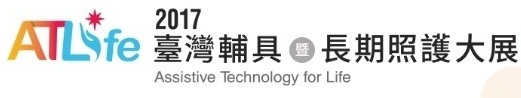 歡迎來看台灣輔具專門展！2017年7月21-24日「臺灣輔具暨長期照護大展（ATLife）」等你來～【展覽緣起】　　在人口逐漸老化的當下，「輔具」已經成為需要你我共同關心的事情。在2016年台北花博爭豔館成功舉辦輔具專門展的基礎下，為進一步服務更多臺灣中南部的輔具需求者，推展輔具相關知識、活動與教育宣導，「國立陽明大學ICF暨輔助科技研究中心（承接衛福部社家署多功能輔具資源整合推廣中心」）」將與「展昭國際企業股份有限公司」，共同在2017年7月於「台中國際會展中心」，舉辦「臺灣輔具暨長期照護大展（ATLife）」。此次輔具大展中，除了設有主題豐富多元的長期照顧相關輔具主題展覽外，還有許多輔具產業政策論壇及相關訓練課程。我們誠摯邀請大家，一同前來看展；期待大家一起來看屬於台灣的輔具專門大展！ 【展覽時間地點】　時間：2017 年7月21日 (五)～24 日(一) /上午10 時至下午6 時　地點：台中國際會展中心（台中市烏日區高鐵五路161 號)【展覽主題】●《主展區》
　　「個人醫療輔具」、「個人行動輔具」、 「溝通與資訊」、 「個人照顧與保護」、 「居家生活輔具」（飲食及家事相關）、「通用無障礙專區」、 「技能訓練輔具」、「矯具與義具」、 「休閒運動輔具」等。
●《全國輔具聯合服務區》　　「衛生福利部社會及家庭署多功能輔具資源整合推廣中心」聯合全台灣中央級與各縣市輔具資源中心，提供民眾輔具專業諮詢與資源盤點。
●《政府政策宣導區》
　　勞動部、教育部、科技部、工業局提供參觀民眾與廠商政府輔具研發與相關政策說明及意見交流。●《產業政策論壇》（暫定）
 　　主題一：臺灣輔具產業轉型與升級之挑戰與展望。　　 主題二：長期照顧輔具資源與跨政府服務體系：整合式服務的規劃及挑戰。
●《訓練課程》　　主題暫定如下：一、輔具產品應用及照顧技巧分享；二、身心障礙者、照顧者或家屬輔具使用心得分享；三、長期照顧類輔具課程；四、輔具維修、保養、清潔消毒與再利用。【洽詢電話及網址】國立陽明大學ICF暨輔助科技研究中心：（02）2874-3415「2017臺灣輔具暨長期照護大展（ATLife）」官網：http://www.atlife.com.tw/【指導單位】（邀請中）　　衛生福利部　　經濟部　　科技部　　勞動部　　台中市政府【主辦單位】國立陽明大學ICF暨輔助科技研究中心展昭國際企業股份有限公司【協辦單位】政府單位：(陸續邀請中)各縣市政府各縣市輔具資源中心衛生福利部社會及家庭署多功能輔具資源整合推廣中心衛生福利部社會及家庭署溝通與資訊輔具資源推廣中心衛生福利部社會及家庭署矯具義具與行動輔具資源推廣中心科技部工程科技推展中心教育部國教署相關專業服務中心國立臺灣圖書館國立桃園啟智學校彰化縣身心障礙者ICF資源整合個案管理服務中心學研單位、學公會暨產業聯盟：(陸續邀請中)　　社團法人台灣醫療暨生技器材工業同業公會　　社團法人中華民國物理治療師公會全國聯合會　　社團法人台灣物理治療學會　　社團法人中華民國職能治療師公會全國聯合會　　社團法人中華民國呼吸治療師公會全國聯合會　　社團法人台北市呼吸治療師公會　　社團法人中華民國生物醫學工程學會　　財團法人工業技術研究院　　財團法人金屬工業研究發展中心　　財團法人台灣電子檢驗中心　　財團法人台灣玩具暨兒童用品研發中心　　社團法人新北市中華老齡產業發展促進會　　中央研究院資訊科技創新研究中心　　元智大學老人福祉科技研究中心　　明志科技大學高齡健康促進產品研發中心　　長庚大學創新育成中心　　國立陽明大學物理治療暨輔助科技學系　　朝陽科技大學社會工作系　　社團法人台灣公共衛生學會　　台灣長期照護專業協會　　中華福祉科技與服務管理學會非營利福利組織：(陸續邀請中)　　財團法人第一社會福利基金會　　財團法人瑪利亞社會福利基金會　　財團法人伊甸社會福利基金會　　財團法人罕見疾病基金會　　財團法人愛盲基金會　　財團法人脊髓損傷社會福利基金會　　財團法人脊髓損傷潛能發展中心　　財團法人腦性麻痺基金會　　財團法人愚人之友社會福利慈善事業基金會　　財團法人陽光社會福利基金會　　社團法人中華民國老人福祉協會　　社團法人中華民國老人福利推動聯盟　　社團法人中華民國身心障礙聯盟　　社團法人中華民國脊髓損傷者聯合會　　社團法人中華民國智障者家長總會　　社團法人中華民國腦性麻痺協會　　社團法人中華民國視障者家長協會　　社團法人中華民國學習障礙協會　　社團法人中華民國微光社會福利協會　　社團法人台灣破冰專業服務協會　　社團法人台灣無障礙協會　　社團法人台灣無障礙旅遊發展協會　　社團法人臺灣身心障礙暨弱勢者權益推動協會　　社團法人台北市行無礙資源推廣協會　　社團法人台北市學習障礙者家長協會　　社團法人台北市視障者家長協會　　社團法人台灣職業重建專業協會　　社團法人亞洲教育科學文化協會　　社團法人嘉義市殘障者服務協會　　社團法人彰化縣喜樂小兒麻痹關懷協會　　社團法人中華科技輔具協會　　社團法人臺灣老人福利機構協會　　社團法人台灣安服介助促進會　　社團法人台北市新活力自立生活協會　　社團法人中華民國家庭照顧者關懷總會